Όνομα:………………………………………………..	Ημερομηνία:……………………………………..				ΦΥΛΛΟ ΕΡΓΑΣΙΑΣ - Aι, αι (Τα παιδιά)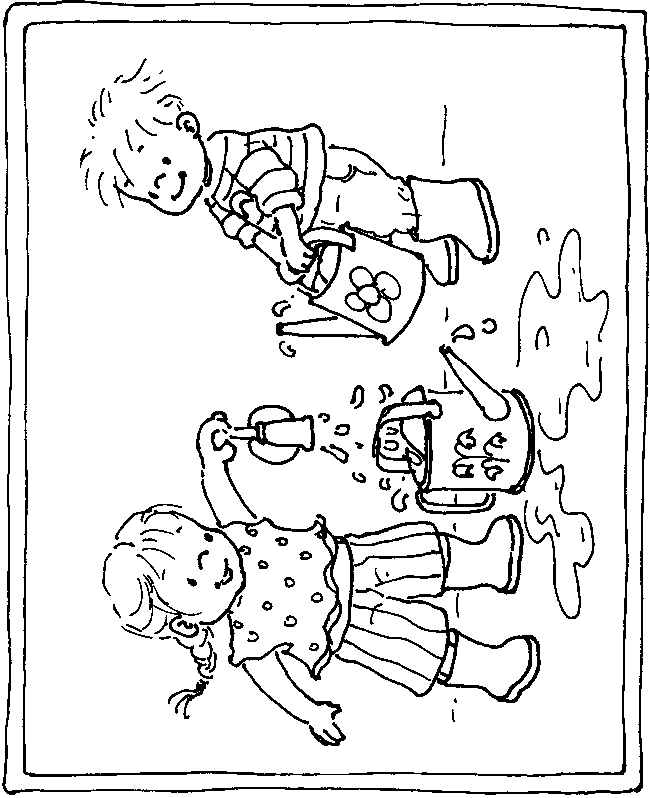 Διάβασε το παρακάτω κείμενο και κύκλωσε τα Αι, αι .Σήμερα ο καιρός είναι ωραίος. Σαν καλοκαίρι. Τα παιδιά βγαίνουν στον κήπο. Θέλουν να παίξουν. Πηγαίνουν στη βρύση. Η Αιμιλία παίρνει το ποτιστήρι και το γεμίζει με νερό. Δίπλα της ο Κωστής την περιμένει. Θα ποτίσουν τα λουλούδια της θείας… ή θα κάνουν ζημιά;Βρες και γράψε τις λέξεις με Αι, αι.………………………………	………………………………	………………………………………………………………	………………………………	………………………………………………………………	………………………………	………………………………Τώρα γράψε και τρεις δικές σου λέξεις με Αι, αι.………………………………	………………………………	………………………………